ПРОЕКТПредседатель Советадепутатов									         М.Н. Филатова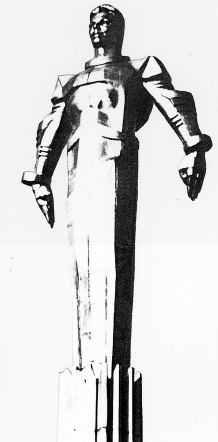 Повестка заседания № 56Совета депутатов муниципального округа Гагаринский      дата проведения:         24.05.2016 года		          время проведения:          15-00                               место проведения:         Университетский проспект, д.5                                           Зал заседаний                             Вопрос, внесенный на заседаниеДокладчикВремя обсуждения вопроса1.О согласовании сводного районного календарного плана по культурной, досуговой, социально-воспитательной, физкультурно-оздоровительной и спортивной работе с населением по месту жительства на III квартал 2016 годаБелягина О.С.15-0010 мин.2.О представлении лицами, замещающими муниципальные должности, сведений о доходах, расходах, об имуществе и обязательствах имущественного характера.Филатова М.Н.Дорофеев С.В.15-1010 мин.3.О порядке размещения сведений о доходах, расходах, об имуществе и обязательствах имущественного характера лиц, замещающих муниципальные должности, и членов их семей на официальном сайте администрации муниципального округа Гагаринский и предоставления этих сведений общероссийским средствам массовой информации для опубликования.Филатова М.Н.Дорофеев С.В.15-2010 мин.4.О комиссии Совета депутатов муниципального округа Гагаринский по соблюдению лицами, замещающими муниципальные должности, ограничений, запретов и исполнения ими обязанностей, установленных законодательством Российской Федерации о противодействии коррупции Филатова М.Н.Дорофеев С.В.15-3010 мин.5.Об утверждении Порядка сообщения лицами, замещающими муниципальные должности, о возникновении личной заинтересованности при осуществлении своих полномочий, которая приводит или может привести к конфликту интересовФилатова М.Н.Дорофеев С.В.15-4010 мин.6.Об утверждении порядка сообщения отдельными категориями лиц о получении подарка в связи с протокольными мероприятиями, служебными командировками и другими официальными мероприятиями, участие в которых связано с исполнением ими должностных обязанностей (осуществлением полномочий), сдаче и оценке подарка, реализации (выкупе) и зачислении средств, вырученных от его реализацииФилатова М.Н.Дорофеев С.В.15-5010 мин.7.О проекте решения Совета депутатов муниципального округа Гагаринский «Об исполнении бюджета муниципального округа Гагаринский за 2015 год»Филатова М.Н.Фролова О.В.16-0010 мин.8.О назначении публичных слушаний и создании рабочей группы по организации и проведению публичных слушаний по проекту решения Совета депутатов муниципального округа Гагаринский «Об исполнении бюджета муниципального округа Гагаринский за 2015 год» Филатова М.Н.Фролова О.В.16-1010 мин.9.О внесении изменений в решение  Совета депутатов муниципального округа Гагаринский от 22.12.2015 года № 51/1 «О бюджете муниципального округа Гагаринский на 2016 год и плановый период 2017 и 2018 годов»Филатова М.Н.Фролова О.В.16-2010 мин.10.О выплате поощрения депутатам  муниципального округа Гагаринский за II квартал 2016 года Филатова М.Н.16-3010 мин.11.О согласовании /отказе в согласовании проекта изменения схемы размещения сезонных кафе в муниципальном округе Гагаринский по адресу: проспект Вернадского, д. 9/10.Филатова М.Н.Селихова Р.Н.16-4010 мин.12.Разное.